Inschrijfformulier 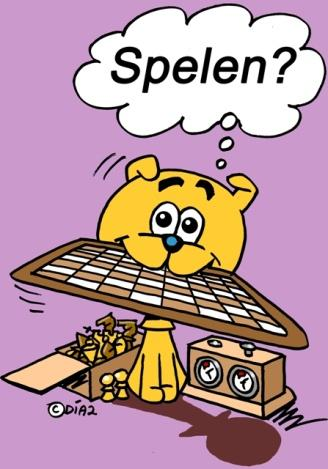 Schoolschaaktoernooi groep 3 t/m 5 Utrecht-west* bij meer dan 10 inschrijvingen, graag 2e formulier gebruiken en nummeren bij het *.Mail dit formulier uiterlijk 31 maart naar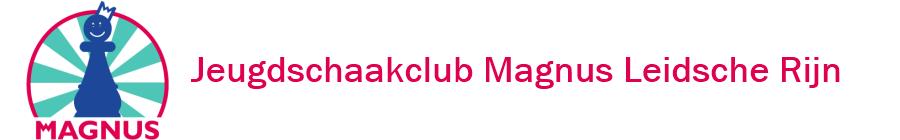 Mail		: info@magnusleidscherijn.nlTelefoon	: 06 12480118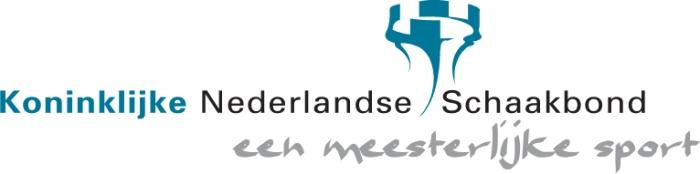 Basisschool* form.nr.Naam teamleiderTelefoon teamleiderEmail teamleiderBordVoor- en achternaam spelerGroep(3, 4, 5)lid van schaakclub …(als van toepassing)Jongen/Meisjegeboortedatum12345678910*